Приложение к постановлениюАдминистрации Комарского сельсоветаЗаринского района Алтайского краяот 11.07.2019 № 31МУНИЦИПАЛЬНАЯ ПРОГРАММА «КОМПЛЕКСНОЕ РАЗВИТИЕ СИСТЕМ ТРАНСПОРТНОЙ ИНФРАСТРУКТУРЫ МУНИЦИПАЛЬНОГО ОБРАЗОВАНИЯ КОМАРСКИЙ СЕЛЬСОВЕТ ЗАРИНСКОГО РАЙОНА АЛТАЙСКОГО КРАЯ НА 2019-2035 ГОДЫ»СОДЕРЖАНИЕПаспорт муниципальной программы «Комплексное развитие систем транспортной инфраструктуры муниципального образования Комарский сельсовет Заринского района Алтайского края на 2019 – 2035 годы»Общие положенияНеобходимость реализации закона № 131-ФЗ от 06.10.2003                   «Об общих принципах организации местного самоуправления в Российской Федерации» актуализировала потребность местных властей в разработке эффективной стратегии развития не только на муниципальном уровне, но и на уровне отдельных сельских поселений.Программа является важнейшим элементом многоуровневой системы стратегического планирования в муниципальном образовании Комарский сельсовет Заринского района Алтайского края в основу, которой положены современные управленческие механизмы реализации, системная и последовательная модернизация муниципального образования Комарский сельсовет Заринского района Алтайского края (рис. 1). Рис. № 1 Система взаимосвязи программ транспортного развитияНастоящая Программа представляет собой управленческий документ проблемно-ориентированного характера, целью которого является определение приоритетных направлений деятельности администрации муниципального образования Комарский сельсовет Заринского района Алтайского края по реализации целей стратегии транспортного развития муниципального образования Комарский сельсовет Заринского района Алтайского края на период 2019-2023 годы и на перспективу до 2035 года. Программа учитывает особенности текущего периода развития муниципальном образовании Комарский сельсовет Заринского района Алтайского края в целом. Программа определяет основные направления развития транспортной инфраструктуры муниципального образования Комарский сельсовет, в том числе, социально - экономического и градостроительного поселения, транспортного спроса, объемов и характера передвижения населения и перевоза грузов по видам транспорта, уровня автомобилизации, параметров дорожного движения, показатели безопасности дорожного движения, негативного воздействия транспортной инфраструктуры на окружающую среду и здоровье населения.Основу Программы составляет система программных мероприятий по различным направлениям развития транспортной инфраструктуры МО. Данная Программа ориентирована на устойчивое развитие МО и в полной мере соответствует государственной политике реформирования транспортного комплекса Российской Федерации.Цели и задачи программы – развитие транспортной инфраструктуры поселения, сбалансированное и скоординированное с иными сферами жизни деятельности, формирование условий для социально- экономического развития., повышение безопасности, качество эффективности транспортного обслуживания населения, юридических лиц и индивидуальных предпринимателей, осуществляющих экономическую деятельность, снижение негативного воздействия транспортной инфраструктуры на окружающую среду поселения.1.2. Оценка нормативно-правовой базы, необходимой для функционирования и развития транспортной инфраструктуры Градостроительный кодекс Российской Федерации от 29.12.2004                    № 190-ФЗ Федеральный закон от 08.11.2007 № 257-ФЗ (ред. от 15.02.2016)                 «Об автомобильных дорогах и о дорожной деятельности в Российской Федерации и о внесении изменений в отдельные законодательные акты Российской Федерации».Федеральный закон от 10.12.1995 № 196-ФЗ (ред. от 28.11.2015)                  «О безопасности дорожного движения» (с изм. и доп., вступ. в силу с 15.01.2016).Федеральный закон от 10.01.2003 № 17-ФЗ (ред. от 13.07.2015)                    «О железнодорожном транспорте в Российской Федерации» (с изм. и доп., вступ. в силу с 13.08.2015).Постановление Правительства РФ от 23.10.1993 № 1090 (ред. от 21.01.2016) «О Правилах дорожного движения».Постановление Правительства РФ от 25.12.2015 № 1440                             «Об утверждении требований к программам комплексного развития транспортной инфраструктуры поселений, городских округов».Постановление Главного государственного санитарного врача РФ от 25.09.2007 № 74 Санитарные правила СанПиН 2.2.1/2.1.1.1200-03 «Санитарно-защитные зоны и санитарная классификация предприятий, сооружений и иных объектов».9. Государственный стандарт РФ ГОСТ Р 50597-93 «Автомобильные дороги и улицы. Требования к эксплуатационному состоянию, допустимому по условиям обеспечения безопасности дорожного движения» (постановление Госстандарта РФ от 11.10.1993 № 221).10. Государственный стандарт РФ ГОСТ Р 51256-99 «Технические средства организации дорожного движения. Разметка дорожная».11. Национальный стандарт РФ ГОСТ Р 52289-2004 «Правила применения дорожных знаков, разметки, светофоров, дорожных ограждений и направляющих устройств».12. Методические рекомендации по ремонту и содержанию автомобильных дорог общего пользования (принятых письмом Росавтодора от 17 марта 2004 №ОС-28/1270-ис взамен ведомственных строительных норм ВСН 24-88 «Технические правила ремонта и содержания автомобильных дорог», утвержденных Минавтодором РСФСР).13.Методические рекомендации по ремонту и содержанию автомобильных дорог общего пользования. Минтранс РФ Государственной службы дорожного хозяйства (РОСАВТОДОР).14. СНиП 3.06.03-85 «Автомобильные дороги».15. Региональные нормативы градостроительного проектирования Алтайского края, утвержденные постановлением Администрации Алтайского края от 12.08.2015 № 129;16. Генеральный план муниципального образования Комарский сельсовет Заринского района Алтайского края, утвержденный решением Совета депутатов Заринского района от 30.11.2017 № 43;В соответствии с Федеральным законом «Об общих принципах местного самоуправления в Российской Федерации» №131-ФЗ от 6 октября 2003 года (в ред. от 15.02.2016 г.), а также п. 8 статьи 8 «Градостроительного кодекса Российской Федерации» №190-ФЗ от 29 декабря 2004 года (в ред. 30.12.2015 г.), разработка и утверждение программ комплексного развития транспортной инфраструктуры поселений требования к которым устанавливаются Правительством Российской Федерации входит в состав полномочий органов местного самоуправления.В соответствии с п. 27 статьи 1 «Градостроительного кодекса Российской Федерации» №190-ФЗ от 29 декабря 2004 года (в ред. 30.12.2015 г.) программа комплексного развития транспортной инфраструктуры поселения - документ, устанавливающий перечни мероприятий по проектированию, строительству, реконструкции объектов транспортной инфраструктуры местного значения поселения, которые предусмотрены также государственными и муниципальными программами, стратегией социально-экономического развития муниципального образования и планом мероприятий по реализации стратегии социально-экономического развития муниципального образования (при наличии данных стратегии и плана), планом и программой комплексного социально-экономического развития муниципального образования, инвестиционными программами субъектов естественных монополий в области транспорта. Программы комплексного развития транспортной инфраструктуры поселения должны обеспечивать сбалансированное, перспективное развитие транспортной инфраструктуры поселения в соответствии с потребностями в строительстве, реконструкции объектов транспортной инфраструктуры местного значенияПрограмма позволит обеспечить:а) безопасность, качество и эффективность транспортного обслуживания населения, а также юридических лиц и индивидуальных предпринимателей, осуществляющих экономическую деятельность;б) доступность объектов транспортной инфраструктуры для населения и субъектов экономической деятельности в соответствии с нормативами градостроительного проектирования;в) развитие транспортной инфраструктуры в соответствии с потребностями населения в передвижении, субъектов экономической деятельности - в перевозке пассажиров и грузов на территории поселения;г) развитие транспортной инфраструктуры, сбалансированное с градостроительной деятельностью;д) условия для управления транспортным спросом;е) создание приоритетных условий для обеспечения безопасности жизни и здоровья участников дорожного движения по отношению к экономическим результатам хозяйственной деятельности;ж) создание приоритетных условий движения транспортных средств общего пользования по отношению к иным транспортным средствам;з) условия для пешеходного и велосипедного передвижения населения;и) эффективность функционирования действующей транспортной инфраструктуры.2. Характеристика существующего состояния транспортной инфраструктуры, включая транспортное обслуживание и улично-дорожную сеть, оценку транспортного спроса2.1. Внешний транспортНаселенный пункт связан с районным и краевым центром автомобильной  дорогой регионального значения «Мартыново-Тогул-Залесово», которая составляет основу транспортного каркаса муниципального образования.Таблица 1Перечень автомобильных дорог на территории МО Комарский сельсоветМуниципальное образование пересекает участок железной дороги протяженностью .  Пассажирские перевозки между районным центром и с. Комарское осуществляются четыре раза в день.На территории сельсовета нет специализированных автотранспортных предприятий и гаражных кооперативов. Предприятия хранят автотранспорт на своих территориях в закрытых гаражах и на открытых площадках. Индивидуальный автотранспорт содержится в гаражах расположенных на приусадебных участках индивидуальной жилой застройки. Анализ современного состояния транспортной инфраструктуры муниципального образования выявил как положительные, так и отрицательные ее стороны: – доступная транспортная связь с краевым и районным центром, а так же соседними муниципальными образованиями;– на момент разработки проекта большая часть улиц имеет грунтовое покрытие, требуется реконструкция дорог;– на территории сельсовета развиваются объекты обслуживания автотранспорта (АЗС на 4 колонки, СТО).2.2. Улично-дорожная сеть и объекты транспортной инфраструктурыУровень транспортного обеспечения существенно влияет на градостроительную ценность территории. Проектом генерального плана предусмотрено совершенствование улично-дорожной сети путем реализации мероприятий по реконструкции существующих и строительству новых улиц.Улично-дорожная сеть и объекты транспортной инфраструктуры При проектировании улично-дорожной сети максимально сохранена сложившаяся улично-дорожная сеть, учтены границы застроенной территории, рассмотрены направления перспективного развития населенного пункта.В проекте принята следующая классификация улично-дорожной сети с учетом функционального назначения улиц и дорог, интенсивности движения транспорта на отдельных участках и положения в транспортной схеме населенного пункта:– поселковая дорога;– главная улица;– основная улица;– второстепенная улица;– проезд;– хозяйственный проезд, скотопрогон.Деление по категориям приведено в Таблице 2.Таблица 2Сохраняемая улично-дорожная сеть Въезд и выезд из села осуществляется по ул. Молодежная, она является главной улицей. Улица проходит по населенному пункту с юго-запада на северо-восток. Вдоль нее сосредоточены объекты общественно-делового назначения. Ширина главной улицы . Проектом предлагается дальнейшее развитие общественно-деловой застройки вдоль главной улицы.Основные улицы обеспечивают связь между главной улицей и жилыми образованиями, ширина улиц 12-.Второстепенные улицы обеспечивают вспомогательные внутриквартальные связи между главной и основной улицей.На сегодняшний день в с. Комарское капитальный тип покрытия (асфальтобетон) имеет 30% улиц. Большая часть улиц и проездов имеют грунтовое покрытие, находятся в неудовлетворительном состоянии и не отвечают нормативным параметрам.Проектом предусмотрены мероприятия по совершенствованию улично-дорожной сети населенного пункта:– реконструкция покрытия существующих улиц;– спрямление улиц с учетом сложившейся и проектируемой застройки;– строительство улиц и проездов в районах новых жилых образований ().2.3. Объекты транспортного обслуживанияНа территории муниципального образования достаточно объектов транспортного обслуживания (СТО, АЗС).Автопарковки для легковых автомобилей в границах с. Комарское предлагается размещать на площадках в составе улично-дорожной сети.  В индивидуальной жилой застройке постоянное хранение индивидуального автотранспорта осуществляется на приусадебных участках. Предприятия служебный транспорт хранят на своих территориях в гаражах и на открытых площадках.2.4. Анализ современного состояния транспортной инфраструктурыАнализ современного состояния транспортной инфраструктуры муниципального образования выявил положительные и отрицательные ее стороны.отрицательным фактором является: – низкая плотность дорожной сети, автодороги не имеют твердого покрытия;– нет объектов обслуживания автотранспорта (АЗС, СТО);– нет оборудованных автостоянок в местах скопления транспорта;– улицы населенных пунктов не имеют капитальный тип покрытия.3. Прогноз транспортного спроса, изменения объемов и характера передвижения населения и перевозок грузов на территории муниципального образования Комарский сельсовет3.1 Описание социально-экономического состояния поселения и градостроительного развития Муниципальное образование Комарский сельсовет расположено в центральной части Заринского района (рис. 2). На территории муниципального образования расположен один населенный пункт с. Комарское.Границы муниципального образования утверждены Законом Алтайского края «О внесении изменений в закон Алтайского края «О статусе и границах муниципальных и административно- территориальных образований Заринского района Алтайского края»». Закон принят Постановлением Алтайского краевого Совета народных депутатов от 28 февраля 2008 года №137. На юго-западе МО Комарский сельсовет граничит с территорией МО Гришинский сельсовет, на западе с МО Верх-Камышенский сельсовет, МО Новокопыловский сельсовет и МО Гоношихинский сельсовет, на севере с МО Новозыряновский сельсовет, на востоке с г. Заринском, и с МО Стародраченинский сельсовет, на юго-востоке с Кытмановским районом.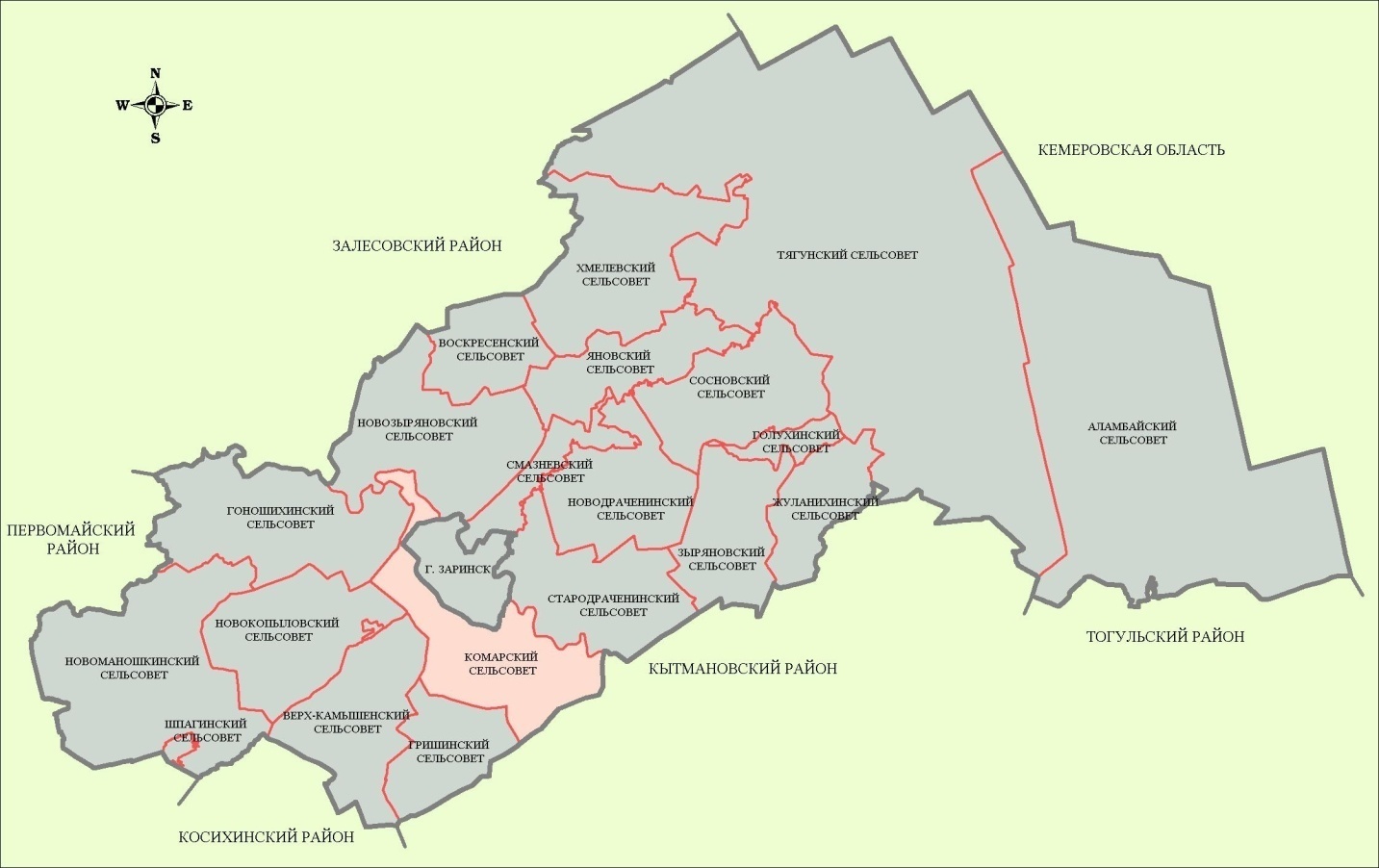 Рис. 2. Местоположение муниципального образованияСело Комарское расположено в  от краевого центра г. Барнаула и в  от районного центра. Связь с районным центром осуществляется по автомобильной дороге регионального значения «Мартыново-Тогул-Залесово».Общая площадь МО Комарский сельсовет 20,5 тыс. га, что составляет 4 % от территории Заринского района.Село Комарское образовано в 1824 году. Правовым актом территориального планирования муниципального уровня является генеральный план. Генеральный план муниципального образования Комарский сельсовет Заринского района Алтайского края, утвержденный Решением решением Совета депутатов Заринского района Алтайского края от 30.11.2017 № 44., согласно которому установлены и утверждены:- территориальная организация и планировочная структура территории поселения;- функциональное зонирование территории поселения;- границы зон планируемого размещения объектов капитального строительства муниципального уровня.Баланс функциональных зон на расчетный срок приведен в Таблице 1.Таблица 1Баланс функциональных зон в границах МО Комарский сельсовет На основании Генерального плана муниципального образования Комарский сельсовет Заринского района Алтайского края, юридически обоснованно осуществляются последующие этапы градостроительной деятельности на территории поселения:- решением Совета депутатов Комарского сельсовета Заринскогого районного от 27.02.2015 г. № 9 утверждены правила землепользования и застройки муниципального образования Комарскийй сельсовет Заринского района Алтайского края. Согласно правил землепользования и застройки поселения установлены градостроительные регламенты;- для осуществления строительства на территории поселения муниципальным образованием подготавливаются и утверждаются градостроительные планы земельных участков.3.2. Динамика численности населения, демография, рынок труда и занятостиАнализ демографической ситуации МО Комарский сельсовет и перспективы её изменения проводились на основе исходных данных, предоставленных специалистами Администрации сельсовета (табл. 2-3).На начало . численность населения муниципального образования  составила 633 человека. В трудоспособном возрасте находится 60 % от общего количества населения. Трудоспособное население в основном занято на сельскохозяйственных предприятиях, в бюджетных организациях (образование, медицина, культура), торговле. Фактически половина из общего числа занятых в экономике работают за пределами муниципального образования, в том числе вахтовым методом.Таблица 2Демографические показатели по МО Комарский сельсовет Таблица 3Численность постоянного населенияТаблица 4Распределение трудовых ресурсов по МО Комарский сельсоветПрогноз численности населения муниципального образования до 2035 года произведён двумя методами на основе демографических показателей за 2009-2015 гг.1вариант. Статистический методРасчет ведется с применением формулы (ф. 1).,	      (1)		Где, Нр – численность населения на расчетный срок, человек;Нф – фактическая численность населения в исходном году (на начальный год расчёта), человек;П – естественный среднегодовой прирост населения, %;М – среднегодовая разница миграции населения, %;t – расчётный срок, лет.При сохранении существующих показателей темпа естественного прироста населения и миграции в дальнейшем будет происходить незначительный рост численности постоянно проживающего населения в с. Комарское.2 вариант. Метод трудового балансаИсходя из оптимистического варианта развития сельского поселения с учетом социально-экономической базы населенного пункта, проведен расчет численности населения методом трудового баланса.Для расчета данным методом используется формула 2.Hр =    А * 100   ,       (2)         Т-а-в-п+т-БГде, Hр –  численность населения на расчетный срок, человек;А – абсолютная численность градообразующих кадров на перспективу;Т – удельный вес населения в трудоспособном возрасте, 52-60%;а – численность занятых в домашних и личных подсобных хозяйствах в трудоспособном возрасте, 12%;в – численность учащихся в трудоспособном возрасте, обучающихся с отрывом от производства, 100% учащихся в средних специальных заведениях, ПТУ, и на дневных отделениях вузов (4%);п – численность неработающих инвалидов труда в трудоспособном возрасте, 1%;т – численность работающих пенсионеров, 30-40% численности старшей возрастной группы (8%);Б – численность обслуживающей группы населения, 20%.На расчетный срок предполагается незначительное увеличение численности населения занятых в градообразующих отраслях экономики. Это возможно при снижении миграционного оттока населения, улучшении социальных условий проживания населения, развитии предприятий малого и среднего бизнеса по производству и переработке сельскохозяйственной продукции и обслуживания населения.Генеральным планом на расчетный срок численность населения принята              770 человек.3.3. Прогноз транспортного спроса муниципального образования Комарский сельсовет, объемов и характера передвижения населения и перевозок грузов по видам транспорта, имеющегося на территории муниципального образования Комарский сельсоветПотенциально возможно незначительное изменение количества легкового автотранспорта, что связано с планируемым увеличением уровня обеспеченности населения транспортными средствами. В целом, с учетом сложившейся экономической ситуации, характер и объемы передвижения населения и перевозки грузов вряд ли претерпят значительные изменения.Прогноз развития транспортной инфраструктуры по видам транспортаВ период реализации программы, транспортная инфраструктура по видам транспорта, представленным муниципальном образовании Комарский сельсовет, не претерпит существенных изменений. В границах муниципального образования преобладающим останется автомобильный транспорт в формате личного транспорта граждан. Для целей обслуживания действующих производственных предприятий сохранится использование грузового транспорта.Прогноз развития дорожной сети муниципального образованияУчитывая экономическую ситуацию и сложившиеся условия, необходимо разработать и реализовать мероприятия по ремонту существующих участков улично – дорожной сети и строительству участков новых дорог исходя из требований организации удобных транспортных связей жилых территорий с местами приложения труда и центрами культурно-бытового обслуживания, с учетом наиболее значительных грузо - и пассажиропотоков, а также пешеходной доступности объектов соцкультбыта и мест приложения труда.Основным направлением развития дорожной сети муниципального образования Комарский сельсовет, в период реализации Программы, будет являться повышение качества, а также безопасности существующей дорожной сети.4. перспективы развития транспортной инфраструктцры муниципального образования Комарский сельсовет Заринского района Алтайского края на 2017 – 2032 годы4.1. Улично-дорожная сеть и объекты транспортной инфраструктурыГлавная улица села ул. Центральная. Ширина главной улицы от 15 до . Основные улицы связывают жилую и производственную застройку с центром села. Ширина улиц от 10 до . проезды имеют ширину от 7 до .На сегодняшний день в с. Гришино основная часть улиц и проездов имеют грунтовое покрытие, находятся в неудовлетворительном состоянии и не отвечают нормативным параметрам.п. ЗудиловоУлично-дорожная сеть поселка в основном состоит из тупиковых подъездов к отдельно стоящим жилым домам. Покрытие улиц грунтовое, ширина улиц 10-.Проектом предусмотрены мероприятия по совершенствованию улично-дорожной сети населенных пунктов:– реконструкция покрытия существующих улиц;– спрямление улиц с учетом сложившейся и проектируемой застройки.За границами  населенных пунктов планируется строительство подъезда к полигону коммунальных отходов и скотомогильнику с захоронением в ямах .4.2. Объекты транспортного обслуживанияС учетом уровня автомобилизации (согласно п.11.3 СП 42.13330.2011) при норме обеспеченности 350 легковых автомобилей и 100 единиц мототехники на 1000 жителей на расчетный период количество техники по муниципальному образованию составит:– легковых автомобилей – 217 единиц;– мотоциклов, мотороллеров, мопедов и велосипедов – 62 единиц.Для обслуживания данного количества транспортных средств строительство объектов обслуживания (СТО и АЗС) на территории муниципального образования не требуется.Автопарковки для легковых автомобилей в границах населенных пунктов предлагается размещать на площадках в составе улично-дорожной сети. В индивидуальной жилой застройке постоянное хранение индивидуального автотранспорта осуществляется на приусадебных участках. Предприятия служебный транспорт хранят на своих территориях в гаражах и на открытых площадках.4.3. Сроки и этапы реализации программыПрограмма действует на срок действия генерального плана 2019-2035 годы:– 1 этап с 2019 - 2023;– 2 этап с 2024 - 2035.5. Оценка объемов и источников финансирования мероприятий (инвестиционных проектов) по проектированию,  строительству, реконструкции объектов транспортной инфраструктуры необходимых для реализации муниципальной программы муниципального образования Комарский сельсовет Заринского района Алтайского края5.1. Общие сведенияОсновными источниками финансирования Программы являются:– средства федерального бюджета;– средства краевого бюджета;– средства местного бюджета;– средства внебюджетных источников организаций, осуществяляющих строительство объектов транспортной инфраструктуры.При разработке стратегии ресурсного обеспечения Программы учитывалась реальная ситуация в финансово-бюджетной сфере муниципального образования, высокая социальная и политическая значимость проблемы. Источниками финансирования Программы являются внебюджетные средства организаций, осуществяляющих строительство объектов транспортной инфраструктуры.Доля финансирования из средств местного бюджета составляет 30% от общего объема средств.Общий объем средств, направляемых на реализацию Программы, составляет 2 040 000 тыс. рублей.Оценка объемов и источников финансирования мероприятий (инвестиционных проектов) по проектированию, строительству, реконструкции объектов транспортной инфраструктуры необходимых для реализации муниципальной программы муниципального образования Комарский сельсовет Заринского района Алтайского края в Таблице 6. Оценка объемов и источников финансирования мероприятий по проектированию, строительству, реконструкции объектов транспортной инфраструктуры муниципального образования Комарский сельсовет включает укрупненную оценку необходимых инвестиций с разбивкой по видам объектов, источникам финансирования, включая средства бюджетов всех уровней и внебюджетные средства.5.2. Оценка объемов и источников финансирования мероприятий (инвестиционных проектов) по проектированию,  строительству, реконструкции объектов транспортной инфраструктуры необходимых для реализации муниципальной программы муниципального образования Комарский сельсовет Заринского района Алтайского краяТаблица 65.3. Сводные финансовые затраты по направлениям целевой программы Таблица 75.4. Ресурсное обеспечение ПрограммыСостояние и уровень развития транспортной инфраструктуры, как важнейший элемент функционирования и развития территории, выступают наряду с демографическим прогнозом, прогнозом экономического потенциала поселения. Реализация мероприятий Программы осуществляется на условиях софинансирования за счет следующих источников: 1. средства бюджета Алтайского края за счет регионального фонда софинансирования расходов;2. средства местных бюджетов; Общая потребность финансового обеспечения Программы на 2019-2035 годы составляет 2 040 000 тыс. руб., из них в разрезе источников финансирования Таблица 7.Источниками инвестиционных средств, для реализации Программы по возможности выступают, бюджетные средства МО, средства муниципального района и краевого бюджетов. Пропорции финансирования и его распределение во времени определяют: - инвестиционный потенциал бюджетов различного уровня.Объемы финансирования мероприятий Программы могут быть скорректированы в процессе реализации мероприятий исходя из возможностей бюджетов на очередной финансовый год и фактических.Оценка эффективности Программы мероприятий (инвестиционных проектов) по проектированию, строительству, реконструкции объектов транспортной инфраструктуры муниципального образования Комарский сельсовет Заринского района Алтайского края7.1. Оценка ожидаемых результатов реализации ПрограммыРезультаты долгосрочной муниципальной целевой программы комплексного развития транспортной инфраструктуры сельского поселения на 2019 – 2035 г. определяются с помощью целевых индикаторов.Ожидаемыми результатами Программы являются улучшение экономической ситуации в сельском поселении за счет:Технологические результаты:– обеспечение новых мест в общеобразовательных организациях;– обеспечение новых мест в объектах здравоохранения; – создание новых и развитие существующих спортивно-тренировочных центров;- увеличение количества учреждений культуры и искусства;– ликвидация дефицита объектов социальной инфраструктуры;2. Социальные результаты:– повышение надежности функционирования систем социальной инфраструктуры и обеспечивающие комфортные и безопасные условия для проживания людей;– повышение благосостояния населения;– снижение социальной напряженности.3. Экономические результаты:– повышение инвестиционной привлекательности организаций строительного комплекса поселка.Выполнение включённых в Программу организационных мероприятий и инвестиционных проектов, при условии разработки эффективных механизмов их реализации и поддержки со стороны администрации муниципального образования Комарский сельсовет, позволит достичь следующих показателей транспортного развития муниципального образования Комарский сельсовет Заринского района в 2019 году по отношению к 2035 году. В целях оперативного отслеживания и контроля хода осуществления Программы, а также оценки влияния результатов реализации Программы на уровень транспортного развития поселения в рамках выделенных приоритетов проводится и ежегодный мониторинг по основным целевым показателям транспортного развития территории Таблица 8.7.2. Целевые индикаторы для проведения мониторинга реализации программы комплексного развития по проектированию, строительству, реконструкции объектов транспортной инфраструктуры муниципального образования Комарский сельсовет Заринского района Алтайского краяТаблица 88. Механизм реализации Программы, контроль за ходом ее выполнения и механизм обновления Программы8.1. Механизм реализации Программы и контроль за ходом ее выполненияУправление реализацией и контроль выполнения Программы осуществляют – глава администрации Комарского сельсовета Заринского района.Основным исполнителям Программы является администрация муниципального образования Комарский сельсовет Заринского района Алтайского края в лице главы администрации. Председатель комитета по делам ЖКХ, строительства и архитектуры Администрации Заринского района несет ответственность за реализацию и конечные результаты программы, рациональное использование выделяемых на ее выполнение финансовых средств, а также:– определяют формы и методы управления реализацией Программы;– координируют действия исполнителей Программы;– ежегодно (до 1 октября) принимает от основного исполнителя предложения по уточнению перечня программных мероприятий на очередной финансовый год и финансовых затрат на их реализацию.Основной исполнитель Программы:- несет ответственность за своевременную и качественную подготовку и реализацию программных мероприятий.По Программе ежегодно проводится оценка эффективности ее реализации.Реализацию Программы и мониторинг осуществляет исполнитель.Передачу при необходимости части функций муниципального заказчика подведомственным учреждениям (организациям), которым муниципальный заказчик может передавать выполнение части своих функций;Ежегодную подготовку и уточнение перечня программных мероприятий на очередной финансовый год и плановый период, уточнение затрат на реализацию программных мероприятий;Размещение в средствах массовой информации и на официальном веб-сайте администрации района информации о ходе и результатах реализации Программы.Органы исполнительной власти и Совет депутатов МО в рамках своих полномочий осуществляют административный контроль над исполнением программных мероприятий.В качестве экспертов и консультантов для анализа и оценки мероприятий могут быть привлечены экспертные организации, а также представители федеральных и территориальных органов исполнительной власти, представители организаций коммунального комплекса.Организации жилищно-коммунального комплекса района участвуют в разработке программных мероприятий, контролируют исполнение программных мероприятий и отчитываются перед муниципальным заказчиком Программы.Подрядные организации проходят отбор на выполнение работ, оказание услуг, согласно действующему законодательству Российской Федерации, и несут ответственность за качественное и своевременное выполнение.Реализация Программы осуществляется путем разработки инвестиционных программ обслуживающих предприятий инженерных сетей по мероприятиям, вошедшим в Программу.Инвестиционные программы разрабатываются организациями на каждый вид оказываемых ими коммунальных услуг на основании технического задания, разработанного исполнительным органом местного самоуправления муниципального образования Комарский сельсовет и утвержденного главой местной администрации Комарский сельсовет. Инвестиционные программы утверждаются в соответствии с законодательством с учетом соответствия мероприятий и сроков инвестиционных программ Программе комплексного развития коммунальной инфраструктуры. При этом уточняются необходимые объемы финансирования, и приводится обоснование по источникам финансирования: собственные средства; привлеченные средства; средства внебюджетных источников; прочие источники.Для обеспечения контроля и анализа хода реализации Программы муниципальный заказчик Программы ежегодно согласовывает уточненные показатели, характеризующие результаты реализации Программы, на соответствующий год.Контроль расходования бюджетных средств на реализацию мероприятий Программы осуществляется в соответствии с действующим бюджетным законодательством, Уставом муниципального образования Комарский сельсовет Заринского района Алтайского края. Должностные лица органов местного самоуправления несут ответственность за невыполнение мероприятий Программы в соответствии с действующим законодательством.8.2. Механизм обновления ПрограммыОбновление Программы производится:– при выявлении новых, необходимых к реализации мероприятий,– при появлении новых инвестиционных проектов, особо значимых для территории;– при наступлении событий, выявляющих новые приоритеты в развитии поселения, а также вызывающих потерю своей значимости отдельных мероприятий.Внесение изменений в Программу производится по итогам годового отчета о реализации программы, проведенного общественного обсуждения, по предложению членов Совета депутатов поселения, иных заинтересованных лиц. Программные мероприятия могут также быть скорректированы в зависимости от изменения ситуации на основании обоснованного предложения исполнителя. По перечисленным выше основаниям Программа может быть дополнена новыми мероприятиями с обоснованием объемов и источников финансирования9. Анализ рисков реализации Программы и описание мер управления рисками реализации Программы9.1. Риски реализации программыК рискам реализации программы, которыми может управлять ответственный исполнитель, следует отнести следующие:- институционально-правовой риск, связанный с отсутствием законодательного регулирования, что может привести к невыполнению программы в полном объеме;- операционные риски, связанные с ошибками управления реализацией программы, в том числе отдельных ее исполнителей, что может привести к нецелевому и/или неэффективному использованию бюджетных средств, невыполнению ряда мероприятий программы или задержке их выполнения;- риск финансового обеспечения, который связан с финансированием программы в неполном объеме. Данный риск возникает по причине значительной продолжительности действия программы, а также высокой зависимости ее успешной реализации от привлечения внебюджетных источников.Эффективности реализации программы также угрожают риски, которые связаны с изменениями внешней среды и которыми невозможно управлять в рамках реализации программы:- риск ухудшения состояния экономики, что может привести к снижению бюджетных доходов, ухудшению динамики основных макроэкономических показателей;- риск возникновения обстоятельств непреодолимой силы, в том числе природных и техногенных катастроф и катаклизмов.Меры управления рисками реализации программы основываются на следующих обстоятельствах:- наибольшее отрицательное влияние из вышеперечисленных рисков на реализацию программы может оказать реализация институционально-правового и риска ухудшения состояния экономики, которые содержат угрозу срыва реализации программы. Поскольку в рамках реализации программы отсутствуют рычаги управления риском ухудшения состояния экономики, наибольшее внимание будет уделяться управлению институционально-правовым риском;- управление рисками реализации программы, которыми могут управлять ответственный исполнитель и соисполнители программы, должно соответствовать задачам и полномочиям органов местного самоуправления, задействованных в реализации программы.Для минимизации риска предусмотрены разные уровни реализации задач. При уменьшении финансирования будут изменены количественные показатели: уменьшение количества участников мероприятий, или расходов на проведение мероприятий. Организационные и управленческие риски возможны в связи с долгосрочным планированием. Устранение рисков возможно за счет оперативного мониторинга реализации Программы и корректировки задач. 9.2. Методика оценки эффективности муниципальной программы1.Комплексная оценка эффективности реализации муниципальной программы проводится на основе оценок по трем критериям:степени достижения целей и решения задач муниципальной программы;соответствия запланированному уровню затрат и эффективности использования средств муниципального бюджета муниципальной программы;степени реализации мероприятий муниципальной программы.1.1. Оценка степени достижения целей и решения задач муниципальной программы производится путем сопоставления фактически достигнутых значений индикаторов муниципальной программы и их плановых значений по формуле:mCel = (1/m) * (Si),i=1где:Cel – оценка степени достижения цели, решения задачи муниципальной программы;Si – оценка значения i-го индикатора (показателя) выполнения муниципальной программы, отражающего степень достижения цели, решения соответствующей задачи;m – число показателей, характеризующих степень достижения цели, решения задачи муниципальной программы; – сумма значений.Оценка значения i-го индикатора (показателя) муниципальной программы производится по формуле:Si = (Fi/Pi)*100%,где:Fi – фактическое значение i-го индикатора (показателя) муниципальной программы;Pi – плановое значение i-го индикатора (показателя) муниципальной программы (для индикаторов (показателей), желаемой тенденцией развития которых является рост значений) или: Si = (Pi / Fi) *100% (для индикаторов (показателей), желаемой тенденцией развития которых является снижение значений).В случае превышения 100% выполнения расчетного значения показателя значение показателя принимается равным 100%.1.2. Оценка степени соответствия запланированному уровню затрат и эффективности использования средств муниципального бюджета муниципальной программы определяется путем сопоставления фактических и плановых объемов финансирования муниципальной программы по формуле:Fin = K/ L*100%,где:Fin – уровень финансирования реализации мероприятий муниципальной программы;K – фактический объем финансовых ресурсов, направленный на реализацию мероприятий муниципальной программы;L – плановый объем финансовых ресурсов, предусмотренных на реализацию муниципальной программы на соответствующий отчетный период.1.3. Оценка степени реализации мероприятий (достижения ожидаемых непосредственных результатов их реализации) муниципальной программы производится по следующей формуле:nMer  =  (1/n) *  (Rj*100%),j=1где:Mer – оценка степени реализации мероприятий муниципальной программы;Rj – показатель достижения ожидаемого непосредственного результата j-го мероприятия муниципальной программы, определяемый в случае достижения непосредственного результата в отчетном периоде как «1», в случае не достижения непосредственного результата - как «0»;n – количество мероприятий, включенных в муниципальную программу; – сумма значений.1.4. Комплексная оценка эффективности реализации муниципальной программы (далее – «комплексная оценка») производится по следующей формуле:O = (Cel + Fin + Mer)/3,где: O – комплексная оценка.2. Реализация муниципальной программы может характеризоваться:- высоким уровнем эффективности;- средним уровнем эффективности;- низким уровнем эффективности.3. Муниципальная программа считается реализуемой с высоким уровнем эффективности, если комплексная оценка составляет 80 % и более.Муниципальная программа считается реализуемой со средним уровнем эффективности, если комплексная оценка находится в интервале от 40 % до 80 %.Если реализация муниципальной программы не отвечает приведенным выше диапазонам значений, уровень эффективности её реализации признается низким.Наименование Программы:Программа Комплексного развития систем транспортной инфраструктуры муниципального образования Комарский сельсовет Заринского района (далее – МО) на 2019 – 2035 годы (далее – «Программа»).Программа Комплексного развития систем транспортной инфраструктуры муниципального образования Комарский сельсовет Заринского района (далее – МО) на 2019 – 2035 годы (далее – «Программа»).Программа Комплексного развития систем транспортной инфраструктуры муниципального образования Комарский сельсовет Заринского района (далее – МО) на 2019 – 2035 годы (далее – «Программа»).Программа Комплексного развития систем транспортной инфраструктуры муниципального образования Комарский сельсовет Заринского района (далее – МО) на 2019 – 2035 годы (далее – «Программа»).Программа Комплексного развития систем транспортной инфраструктуры муниципального образования Комарский сельсовет Заринского района (далее – МО) на 2019 – 2035 годы (далее – «Программа»).Программа Комплексного развития систем транспортной инфраструктуры муниципального образования Комарский сельсовет Заринского района (далее – МО) на 2019 – 2035 годы (далее – «Программа»).Программа Комплексного развития систем транспортной инфраструктуры муниципального образования Комарский сельсовет Заринского района (далее – МО) на 2019 – 2035 годы (далее – «Программа»).Основание для разработки Программы:– Градостроительный кодекс Российской Федерации от 29.12.2004 года;– Федеральный закон от 30.12. 2012 № 289-ФЗ «О внесении изменений в Градостроительный кодекс Российской Федерации и отдельные законодательные акты Российской Федерации»;– Федеральный закон от 06.10.2003 № 131-ФЗ «Об общих принципах организации местного самоуправления в Российской Федерации»;– Поручения Президента Российской Федерации от 17 марта 2011 года Пр-701;– Постановление Правительства РФ от 25.12.2015 года №1440 «Об утверждении требований к программам комплексного развития транспортной инфраструктуры поселений и городских округов»;– Региональные нормативы градостроительного проектирования Алтайского края, утвержденные  постановлением Администрации Алтайского края от 12.08.2015 № 129;– Генеральный план муниципального образования Комарский сельсовет Заринского района Алтайского края, утвержденный решением Совета депутатов Заринского района от 30.11.2017 № 44.– Градостроительный кодекс Российской Федерации от 29.12.2004 года;– Федеральный закон от 30.12. 2012 № 289-ФЗ «О внесении изменений в Градостроительный кодекс Российской Федерации и отдельные законодательные акты Российской Федерации»;– Федеральный закон от 06.10.2003 № 131-ФЗ «Об общих принципах организации местного самоуправления в Российской Федерации»;– Поручения Президента Российской Федерации от 17 марта 2011 года Пр-701;– Постановление Правительства РФ от 25.12.2015 года №1440 «Об утверждении требований к программам комплексного развития транспортной инфраструктуры поселений и городских округов»;– Региональные нормативы градостроительного проектирования Алтайского края, утвержденные  постановлением Администрации Алтайского края от 12.08.2015 № 129;– Генеральный план муниципального образования Комарский сельсовет Заринского района Алтайского края, утвержденный решением Совета депутатов Заринского района от 30.11.2017 № 44.– Градостроительный кодекс Российской Федерации от 29.12.2004 года;– Федеральный закон от 30.12. 2012 № 289-ФЗ «О внесении изменений в Градостроительный кодекс Российской Федерации и отдельные законодательные акты Российской Федерации»;– Федеральный закон от 06.10.2003 № 131-ФЗ «Об общих принципах организации местного самоуправления в Российской Федерации»;– Поручения Президента Российской Федерации от 17 марта 2011 года Пр-701;– Постановление Правительства РФ от 25.12.2015 года №1440 «Об утверждении требований к программам комплексного развития транспортной инфраструктуры поселений и городских округов»;– Региональные нормативы градостроительного проектирования Алтайского края, утвержденные  постановлением Администрации Алтайского края от 12.08.2015 № 129;– Генеральный план муниципального образования Комарский сельсовет Заринского района Алтайского края, утвержденный решением Совета депутатов Заринского района от 30.11.2017 № 44.– Градостроительный кодекс Российской Федерации от 29.12.2004 года;– Федеральный закон от 30.12. 2012 № 289-ФЗ «О внесении изменений в Градостроительный кодекс Российской Федерации и отдельные законодательные акты Российской Федерации»;– Федеральный закон от 06.10.2003 № 131-ФЗ «Об общих принципах организации местного самоуправления в Российской Федерации»;– Поручения Президента Российской Федерации от 17 марта 2011 года Пр-701;– Постановление Правительства РФ от 25.12.2015 года №1440 «Об утверждении требований к программам комплексного развития транспортной инфраструктуры поселений и городских округов»;– Региональные нормативы градостроительного проектирования Алтайского края, утвержденные  постановлением Администрации Алтайского края от 12.08.2015 № 129;– Генеральный план муниципального образования Комарский сельсовет Заринского района Алтайского края, утвержденный решением Совета депутатов Заринского района от 30.11.2017 № 44.– Градостроительный кодекс Российской Федерации от 29.12.2004 года;– Федеральный закон от 30.12. 2012 № 289-ФЗ «О внесении изменений в Градостроительный кодекс Российской Федерации и отдельные законодательные акты Российской Федерации»;– Федеральный закон от 06.10.2003 № 131-ФЗ «Об общих принципах организации местного самоуправления в Российской Федерации»;– Поручения Президента Российской Федерации от 17 марта 2011 года Пр-701;– Постановление Правительства РФ от 25.12.2015 года №1440 «Об утверждении требований к программам комплексного развития транспортной инфраструктуры поселений и городских округов»;– Региональные нормативы градостроительного проектирования Алтайского края, утвержденные  постановлением Администрации Алтайского края от 12.08.2015 № 129;– Генеральный план муниципального образования Комарский сельсовет Заринского района Алтайского края, утвержденный решением Совета депутатов Заринского района от 30.11.2017 № 44.– Градостроительный кодекс Российской Федерации от 29.12.2004 года;– Федеральный закон от 30.12. 2012 № 289-ФЗ «О внесении изменений в Градостроительный кодекс Российской Федерации и отдельные законодательные акты Российской Федерации»;– Федеральный закон от 06.10.2003 № 131-ФЗ «Об общих принципах организации местного самоуправления в Российской Федерации»;– Поручения Президента Российской Федерации от 17 марта 2011 года Пр-701;– Постановление Правительства РФ от 25.12.2015 года №1440 «Об утверждении требований к программам комплексного развития транспортной инфраструктуры поселений и городских округов»;– Региональные нормативы градостроительного проектирования Алтайского края, утвержденные  постановлением Администрации Алтайского края от 12.08.2015 № 129;– Генеральный план муниципального образования Комарский сельсовет Заринского района Алтайского края, утвержденный решением Совета депутатов Заринского района от 30.11.2017 № 44.– Градостроительный кодекс Российской Федерации от 29.12.2004 года;– Федеральный закон от 30.12. 2012 № 289-ФЗ «О внесении изменений в Градостроительный кодекс Российской Федерации и отдельные законодательные акты Российской Федерации»;– Федеральный закон от 06.10.2003 № 131-ФЗ «Об общих принципах организации местного самоуправления в Российской Федерации»;– Поручения Президента Российской Федерации от 17 марта 2011 года Пр-701;– Постановление Правительства РФ от 25.12.2015 года №1440 «Об утверждении требований к программам комплексного развития транспортной инфраструктуры поселений и городских округов»;– Региональные нормативы градостроительного проектирования Алтайского края, утвержденные  постановлением Администрации Алтайского края от 12.08.2015 № 129;– Генеральный план муниципального образования Комарский сельсовет Заринского района Алтайского края, утвержденный решением Совета депутатов Заринского района от 30.11.2017 № 44.Заказчик программыАдминистрация муниципального образования Комарский сельсовет Заринского района Алтайского краяАдминистрация муниципального образования Комарский сельсовет Заринского района Алтайского краяАдминистрация муниципального образования Комарский сельсовет Заринского района Алтайского краяАдминистрация муниципального образования Комарский сельсовет Заринского района Алтайского краяАдминистрация муниципального образования Комарский сельсовет Заринского района Алтайского краяАдминистрация муниципального образования Комарский сельсовет Заринского района Алтайского краяАдминистрация муниципального образования Комарский сельсовет Заринского района Алтайского краяМестонахождение заказчика659114 с.Комарское, ул.Титова, 2/4, Заринского района Алтайского края тел. 8(38595) 28131 e-mail: avselsoveta@mail.ru659114 с.Комарское, ул.Титова, 2/4, Заринского района Алтайского края тел. 8(38595) 28131 e-mail: avselsoveta@mail.ru659114 с.Комарское, ул.Титова, 2/4, Заринского района Алтайского края тел. 8(38595) 28131 e-mail: avselsoveta@mail.ru659114 с.Комарское, ул.Титова, 2/4, Заринского района Алтайского края тел. 8(38595) 28131 e-mail: avselsoveta@mail.ru659114 с.Комарское, ул.Титова, 2/4, Заринского района Алтайского края тел. 8(38595) 28131 e-mail: avselsoveta@mail.ru659114 с.Комарское, ул.Титова, 2/4, Заринского района Алтайского края тел. 8(38595) 28131 e-mail: avselsoveta@mail.ru659114 с.Комарское, ул.Титова, 2/4, Заринского района Алтайского края тел. 8(38595) 28131 e-mail: avselsoveta@mail.ruРазработчик программыООО «Компания Земпроект»ООО «Компания Земпроект»ООО «Компания Земпроект»ООО «Компания Земпроект»ООО «Компания Земпроект»ООО «Компания Земпроект»ООО «Компания Земпроект»Местонахождение разработчикаг. Барнаул, ул. Лазурная, д. 35г. Барнаул, ул. Лазурная, д. 35г. Барнаул, ул. Лазурная, д. 35г. Барнаул, ул. Лазурная, д. 35г. Барнаул, ул. Лазурная, д. 35г. Барнаул, ул. Лазурная, д. 35г. Барнаул, ул. Лазурная, д. 35Цели и задачи Программы:Основной целью развития Программы является:– безопасность, качество и эффективность транспортного обслуживания населения, а также юридических лиц и индивидуальных предпринимателей, осуществляющих экономическую деятельность на территории Комарского сельсовета МО Заринского района;– доступность объектов транспортной инфраструктуры для населения и субъектов экономической деятельности в соответствии с нормативами градостроительного проектирования Комарского Заринского района;– развитие транспортной инфраструктуры в соответствии с потребностями населения в передвижении, субъектов экономической деятельности - в перевозке пассажиров и грузов на территории МО Комарского сельсовета Заринского района;– развитие транспортной инфраструктуры, сбалансированное с градостроительной деятельностью МО Комарского сельсовета Заринского района;– сбалансированное и скоординированное взаимодействие с иными сферами жизнедеятельности МО Комарского сельсовета Заринского района;– эффективность функционирования действующей транспортной инфраструктуры;– снижение негативного воздействия транспортной инфраструктуры на окружающую среду.Основной целью развития Программы является:– безопасность, качество и эффективность транспортного обслуживания населения, а также юридических лиц и индивидуальных предпринимателей, осуществляющих экономическую деятельность на территории Комарского сельсовета МО Заринского района;– доступность объектов транспортной инфраструктуры для населения и субъектов экономической деятельности в соответствии с нормативами градостроительного проектирования Комарского Заринского района;– развитие транспортной инфраструктуры в соответствии с потребностями населения в передвижении, субъектов экономической деятельности - в перевозке пассажиров и грузов на территории МО Комарского сельсовета Заринского района;– развитие транспортной инфраструктуры, сбалансированное с градостроительной деятельностью МО Комарского сельсовета Заринского района;– сбалансированное и скоординированное взаимодействие с иными сферами жизнедеятельности МО Комарского сельсовета Заринского района;– эффективность функционирования действующей транспортной инфраструктуры;– снижение негативного воздействия транспортной инфраструктуры на окружающую среду.Основной целью развития Программы является:– безопасность, качество и эффективность транспортного обслуживания населения, а также юридических лиц и индивидуальных предпринимателей, осуществляющих экономическую деятельность на территории Комарского сельсовета МО Заринского района;– доступность объектов транспортной инфраструктуры для населения и субъектов экономической деятельности в соответствии с нормативами градостроительного проектирования Комарского Заринского района;– развитие транспортной инфраструктуры в соответствии с потребностями населения в передвижении, субъектов экономической деятельности - в перевозке пассажиров и грузов на территории МО Комарского сельсовета Заринского района;– развитие транспортной инфраструктуры, сбалансированное с градостроительной деятельностью МО Комарского сельсовета Заринского района;– сбалансированное и скоординированное взаимодействие с иными сферами жизнедеятельности МО Комарского сельсовета Заринского района;– эффективность функционирования действующей транспортной инфраструктуры;– снижение негативного воздействия транспортной инфраструктуры на окружающую среду.Основной целью развития Программы является:– безопасность, качество и эффективность транспортного обслуживания населения, а также юридических лиц и индивидуальных предпринимателей, осуществляющих экономическую деятельность на территории Комарского сельсовета МО Заринского района;– доступность объектов транспортной инфраструктуры для населения и субъектов экономической деятельности в соответствии с нормативами градостроительного проектирования Комарского Заринского района;– развитие транспортной инфраструктуры в соответствии с потребностями населения в передвижении, субъектов экономической деятельности - в перевозке пассажиров и грузов на территории МО Комарского сельсовета Заринского района;– развитие транспортной инфраструктуры, сбалансированное с градостроительной деятельностью МО Комарского сельсовета Заринского района;– сбалансированное и скоординированное взаимодействие с иными сферами жизнедеятельности МО Комарского сельсовета Заринского района;– эффективность функционирования действующей транспортной инфраструктуры;– снижение негативного воздействия транспортной инфраструктуры на окружающую среду.Основной целью развития Программы является:– безопасность, качество и эффективность транспортного обслуживания населения, а также юридических лиц и индивидуальных предпринимателей, осуществляющих экономическую деятельность на территории Комарского сельсовета МО Заринского района;– доступность объектов транспортной инфраструктуры для населения и субъектов экономической деятельности в соответствии с нормативами градостроительного проектирования Комарского Заринского района;– развитие транспортной инфраструктуры в соответствии с потребностями населения в передвижении, субъектов экономической деятельности - в перевозке пассажиров и грузов на территории МО Комарского сельсовета Заринского района;– развитие транспортной инфраструктуры, сбалансированное с градостроительной деятельностью МО Комарского сельсовета Заринского района;– сбалансированное и скоординированное взаимодействие с иными сферами жизнедеятельности МО Комарского сельсовета Заринского района;– эффективность функционирования действующей транспортной инфраструктуры;– снижение негативного воздействия транспортной инфраструктуры на окружающую среду.Основной целью развития Программы является:– безопасность, качество и эффективность транспортного обслуживания населения, а также юридических лиц и индивидуальных предпринимателей, осуществляющих экономическую деятельность на территории Комарского сельсовета МО Заринского района;– доступность объектов транспортной инфраструктуры для населения и субъектов экономической деятельности в соответствии с нормативами градостроительного проектирования Комарского Заринского района;– развитие транспортной инфраструктуры в соответствии с потребностями населения в передвижении, субъектов экономической деятельности - в перевозке пассажиров и грузов на территории МО Комарского сельсовета Заринского района;– развитие транспортной инфраструктуры, сбалансированное с градостроительной деятельностью МО Комарского сельсовета Заринского района;– сбалансированное и скоординированное взаимодействие с иными сферами жизнедеятельности МО Комарского сельсовета Заринского района;– эффективность функционирования действующей транспортной инфраструктуры;– снижение негативного воздействия транспортной инфраструктуры на окружающую среду.Основной целью развития Программы является:– безопасность, качество и эффективность транспортного обслуживания населения, а также юридических лиц и индивидуальных предпринимателей, осуществляющих экономическую деятельность на территории Комарского сельсовета МО Заринского района;– доступность объектов транспортной инфраструктуры для населения и субъектов экономической деятельности в соответствии с нормативами градостроительного проектирования Комарского Заринского района;– развитие транспортной инфраструктуры в соответствии с потребностями населения в передвижении, субъектов экономической деятельности - в перевозке пассажиров и грузов на территории МО Комарского сельсовета Заринского района;– развитие транспортной инфраструктуры, сбалансированное с градостроительной деятельностью МО Комарского сельсовета Заринского района;– сбалансированное и скоординированное взаимодействие с иными сферами жизнедеятельности МО Комарского сельсовета Заринского района;– эффективность функционирования действующей транспортной инфраструктуры;– снижение негативного воздействия транспортной инфраструктуры на окружающую среду.Важнейшие целевые индикаторы и показатели Программы:Технико- экономические, финансовые и социально-экономические показатели развития транспортной инфраструктуры, включая показатели безопасности, качество эффективности и эффективности транспортного обслуживания населения и субъектов экономической деятельности.Технико- экономические, финансовые и социально-экономические показатели развития транспортной инфраструктуры, включая показатели безопасности, качество эффективности и эффективности транспортного обслуживания населения и субъектов экономической деятельности.Технико- экономические, финансовые и социально-экономические показатели развития транспортной инфраструктуры, включая показатели безопасности, качество эффективности и эффективности транспортного обслуживания населения и субъектов экономической деятельности.Технико- экономические, финансовые и социально-экономические показатели развития транспортной инфраструктуры, включая показатели безопасности, качество эффективности и эффективности транспортного обслуживания населения и субъектов экономической деятельности.Технико- экономические, финансовые и социально-экономические показатели развития транспортной инфраструктуры, включая показатели безопасности, качество эффективности и эффективности транспортного обслуживания населения и субъектов экономической деятельности.Технико- экономические, финансовые и социально-экономические показатели развития транспортной инфраструктуры, включая показатели безопасности, качество эффективности и эффективности транспортного обслуживания населения и субъектов экономической деятельности.Технико- экономические, финансовые и социально-экономические показатели развития транспортной инфраструктуры, включая показатели безопасности, качество эффективности и эффективности транспортного обслуживания населения и субъектов экономической деятельности.Укрупненное описание запланированных мероприятий (инвестиционных проектов) по проектированию, строительству, реконструкции объектов социальной инфраструктуры:Улично-дорожная сеть:Проектом предусмотрены мероприятия по совершенствованию улично-дорожной сети населенных пунктов:– реконструкция покрытия существующих улиц;– Улично-дорожная сеть (планируемая) В границах с. Комарское .Улично-дорожная сеть:Проектом предусмотрены мероприятия по совершенствованию улично-дорожной сети населенных пунктов:– реконструкция покрытия существующих улиц;– Улично-дорожная сеть (планируемая) В границах с. Комарское .Улично-дорожная сеть:Проектом предусмотрены мероприятия по совершенствованию улично-дорожной сети населенных пунктов:– реконструкция покрытия существующих улиц;– Улично-дорожная сеть (планируемая) В границах с. Комарское .Улично-дорожная сеть:Проектом предусмотрены мероприятия по совершенствованию улично-дорожной сети населенных пунктов:– реконструкция покрытия существующих улиц;– Улично-дорожная сеть (планируемая) В границах с. Комарское .Улично-дорожная сеть:Проектом предусмотрены мероприятия по совершенствованию улично-дорожной сети населенных пунктов:– реконструкция покрытия существующих улиц;– Улично-дорожная сеть (планируемая) В границах с. Комарское .Улично-дорожная сеть:Проектом предусмотрены мероприятия по совершенствованию улично-дорожной сети населенных пунктов:– реконструкция покрытия существующих улиц;– Улично-дорожная сеть (планируемая) В границах с. Комарское .Улично-дорожная сеть:Проектом предусмотрены мероприятия по совершенствованию улично-дорожной сети населенных пунктов:– реконструкция покрытия существующих улиц;– Улично-дорожная сеть (планируемая) В границах с. Комарское .Сроки и этапы реализации Программы:Программа разрабатывается на срок действия генерального плана 2019-2035 годы:– 1 этап до 2023;– 2 этап до 2035.Программа разрабатывается на срок действия генерального плана 2019-2035 годы:– 1 этап до 2023;– 2 этап до 2035.Программа разрабатывается на срок действия генерального плана 2019-2035 годы:– 1 этап до 2023;– 2 этап до 2035.Программа разрабатывается на срок действия генерального плана 2019-2035 годы:– 1 этап до 2023;– 2 этап до 2035.Программа разрабатывается на срок действия генерального плана 2019-2035 годы:– 1 этап до 2023;– 2 этап до 2035.Программа разрабатывается на срок действия генерального плана 2019-2035 годы:– 1 этап до 2023;– 2 этап до 2035.Программа разрабатывается на срок действия генерального плана 2019-2035 годы:– 1 этап до 2023;– 2 этап до 2035.Исполнители основных мероприятий– Администрация Комарский сельсовет Заринского района;– Ответственные бюджетные организации.– Администрация Комарский сельсовет Заринского района;– Ответственные бюджетные организации.– Администрация Комарский сельсовет Заринского района;– Ответственные бюджетные организации.– Администрация Комарский сельсовет Заринского района;– Ответственные бюджетные организации.– Администрация Комарский сельсовет Заринского района;– Ответственные бюджетные организации.– Администрация Комарский сельсовет Заринского района;– Ответственные бюджетные организации.– Администрация Комарский сельсовет Заринского района;– Ответственные бюджетные организации.Всего Программой запланировано финансирование в размере(млн.рублей)Всего Программой запланировано финансирование в размере(млн.рублей)Всего Программой запланировано финансирование в размере(млн.рублей)Всего Программой запланировано финансирование в размере(млн.рублей)Всего Программой запланировано финансирование в размере(млн.рублей)Всего Программой запланировано финансирование в размере(млн.рублей)Всего Программой запланировано финансирование в размере(млн.рублей)ГодФедераль-ныйбюджетКраевойбюджетРайонныйбюджетБюджетПоселениияВнебюд-жетныеисточникиВсегоФинансовых затрат 201940 00028 0008 0004 000--20201 000 000700 000200 000100 000--20211 000 000700 000200 000100 000--20222------2023------2024-2035------ИТОГО-1 428 000408 000204 000Объемы средств, выделяемых на реализацию Программы, подлежит ежегодному уточнению.Объемы средств, выделяемых на реализацию Программы, подлежит ежегодному уточнению.Объемы средств, выделяемых на реализацию Программы, подлежит ежегодному уточнению.Объемы средств, выделяемых на реализацию Программы, подлежит ежегодному уточнению.Объемы средств, выделяемых на реализацию Программы, подлежит ежегодному уточнению.Объемы средств, выделяемых на реализацию Программы, подлежит ежегодному уточнению.Объемы средств, выделяемых на реализацию Программы, подлежит ежегодному уточнению.Ожидаемые ко-нечные результаты реализации Программы:К концу реализации Программы:– повышение качества и эффективности транспортного обслуживания населения, а также юридических лиц и индивидуальных предпринимателей, осуществляющих экономическую деятельность на территории муниципального образования Комарский сельсовет Заринского района;– увеличение уровня доступности объектов транспортной инфраструктуры для населения и субъектов экономической деятельности в соответствии с нормативами градостроительного проектирования муниципального образования Комарский сельсовет Заринского района;– повышение надежности системы транспортной инфраструктуры МО Комарского сельсовета Заринского района.К концу реализации Программы:– повышение качества и эффективности транспортного обслуживания населения, а также юридических лиц и индивидуальных предпринимателей, осуществляющих экономическую деятельность на территории муниципального образования Комарский сельсовет Заринского района;– увеличение уровня доступности объектов транспортной инфраструктуры для населения и субъектов экономической деятельности в соответствии с нормативами градостроительного проектирования муниципального образования Комарский сельсовет Заринского района;– повышение надежности системы транспортной инфраструктуры МО Комарского сельсовета Заринского района.К концу реализации Программы:– повышение качества и эффективности транспортного обслуживания населения, а также юридических лиц и индивидуальных предпринимателей, осуществляющих экономическую деятельность на территории муниципального образования Комарский сельсовет Заринского района;– увеличение уровня доступности объектов транспортной инфраструктуры для населения и субъектов экономической деятельности в соответствии с нормативами градостроительного проектирования муниципального образования Комарский сельсовет Заринского района;– повышение надежности системы транспортной инфраструктуры МО Комарского сельсовета Заринского района.К концу реализации Программы:– повышение качества и эффективности транспортного обслуживания населения, а также юридических лиц и индивидуальных предпринимателей, осуществляющих экономическую деятельность на территории муниципального образования Комарский сельсовет Заринского района;– увеличение уровня доступности объектов транспортной инфраструктуры для населения и субъектов экономической деятельности в соответствии с нормативами градостроительного проектирования муниципального образования Комарский сельсовет Заринского района;– повышение надежности системы транспортной инфраструктуры МО Комарского сельсовета Заринского района.К концу реализации Программы:– повышение качества и эффективности транспортного обслуживания населения, а также юридических лиц и индивидуальных предпринимателей, осуществляющих экономическую деятельность на территории муниципального образования Комарский сельсовет Заринского района;– увеличение уровня доступности объектов транспортной инфраструктуры для населения и субъектов экономической деятельности в соответствии с нормативами градостроительного проектирования муниципального образования Комарский сельсовет Заринского района;– повышение надежности системы транспортной инфраструктуры МО Комарского сельсовета Заринского района.К концу реализации Программы:– повышение качества и эффективности транспортного обслуживания населения, а также юридических лиц и индивидуальных предпринимателей, осуществляющих экономическую деятельность на территории муниципального образования Комарский сельсовет Заринского района;– увеличение уровня доступности объектов транспортной инфраструктуры для населения и субъектов экономической деятельности в соответствии с нормативами градостроительного проектирования муниципального образования Комарский сельсовет Заринского района;– повышение надежности системы транспортной инфраструктуры МО Комарского сельсовета Заринского района.К концу реализации Программы:– повышение качества и эффективности транспортного обслуживания населения, а также юридических лиц и индивидуальных предпринимателей, осуществляющих экономическую деятельность на территории муниципального образования Комарский сельсовет Заринского района;– увеличение уровня доступности объектов транспортной инфраструктуры для населения и субъектов экономической деятельности в соответствии с нормативами градостроительного проектирования муниципального образования Комарский сельсовет Заринского района;– повышение надежности системы транспортной инфраструктуры МО Комарского сельсовета Заринского района.Программа социально-экономического развития Алтайского краяПрограмма социально-экономического развития муниципального образования Заринского района Программа социально-экономического развития муниципального образования Комарский сельсовет № п/пНаименование автомобильной дорогиЗначение дорогиКатегория1Мартыново-Тогул-ЗалесовоРегионального значения32Белоярск - ЗаринскРегионального значения33Заринск - Гришино - ЗудиловоМежмуниципального значения44Подъезд к ст. БатуннойМежмуниципального значения4Наименование улицы, дорогиКатегория улицы, дорогиПротяженность, кмул. МолодежнаяГлавная улица3,0ул. ШкольнаяОсновная улица0,6ул. ИнтернациональнаяОсновная улица4,45ул. НоваяВторостепенная улица0,6пер. СтепнойВторостепенная улица0,3ул. МираВторостепенная улица0,15Общая протяженность хозяйственных проездовОбщая протяженность хозяйственных проездов1,4Общая протяженность поселковых дорогОбщая протяженность поселковых дорог7,75Общая протяженность улично-дорожной сетиОбщая протяженность улично-дорожной сети18,25№ п/пНаименованиеПлощадь, гавсегоВ границах муниципального образования20455,81- жилая зона97,32- общественно-деловая зона3,03- зона инженерной и транспортной инфраструктуры230,24- зона рекреационного назначения4,05- зона производственного использования32,26- зона специального назначения35,07- зона сельскохозяйственного использования, в том числе:19005,07.1 объектов сельскохозяйственного назначения 239,68- зона лесного фонда1049,1всегоВ границах с. Комарское308,91- жилая зона97,32- общественно-деловая зона3,03- зона инженерной и транспортной инфраструктуры17,04- зона рекреационного назначения0,35- зона производственного использования-6- зона специального назначения-7- зона сельскохозяйственного использования, в том числе:191,37.1 объектов сельскохозяйственного назначения 29,6ПоказателиЕд. изм.......Численность населения (на начало года) – всегочел.632634628643644645633- в том числе: моложе трудоспособного возрастачел.97105117113128120126- в трудоспособном возрастечел.411404389407391397381- старше трудоспособного возрастачел.124125122123125128126Занятых в домашнем хозяйствечел.654739н/д22н/дн/дДошкольники до 6 летчел.н/дн/дн/д7676н/д68Школьники  всегочел.н/дн/дн/дн/д58н/д62Численность занятых в экономикечел.217242252304283280279Численность зарегистрированных безработныхчел.129115983691837Численность инвалидовчел.49414842423737Число домохозяйствчел.203203203203203203203Расчетный годКоличество человек на начало годаКоличество человек на начало годаКоличество человек на начало годаКоличество человек на начало годаКоличество человек на начало годаКоличество человек на начало годаКоличество человек на начало годаКоличество человек на начало годаКоличество человек на начало годаКоличество человек на начало годаКоличество человек на начало годаКоличество человек на начало годаКоличество человек на начало годаРасчетный год200520062007200820092010201120122013201420152016среднее за периодВсего по сельсовету619634630630630632634628643644645633633Родилосьн/д 76661098121566-Умерлон/д 910911471168914-Прибыло554952363151433426274116-Убыло384925201333511631335019-№п/пНаименование показателя...1.Трудовые ресурсы, всего 3913973812.Экономически активное население3203243162.1Занятое экономической деятельностью население283280279- работающие в сельских учреждениях здравоохранения, образования, культуры, в органах власти и МВД413939- работающие на районных предприятиях (юр.лицах) промышленности, сельского хозяйства, транспорта, связи424242- работающие на предприятиях за пределами района (в том числе вахтовым методом)153153150- занимающиеся предпринимательской деятельностью - ИПБОЮЛ (включая наёмных работников)171717- занятые ведением крестьянского (фермерского) хозяйства (включая наёмных работников)0110- лица, занятые в домашнем хозяйстве производством товаров, услуг для реализации, включая работающих в личном подсобном хозяйстве, если эта работа является основной3028212.2Безработные по определению МОТ3744373.Учащиеся (с 16 лет), обучающиеся очно, заочно в школе9604.Экономически неактивное население626765Задача, мероприятиеСумма затрат (млн. рублей)Сумма затрат (млн. рублей)Сумма затрат (млн. рублей)Сумма затрат (млн. рублей)Сумма затрат (млн. рублей)Сумма затрат (млн. рублей)Сумма затрат (млн. рублей)Источники финансированияИсполнительОжидаемый результатЗадача, мероприятие201920202021202220232024-2035ВсегоИсточники финансированияИсполнительОжидаемый результат1234567891011Задача 1.Строительство объектов транспортной инфраструктуры:– повышение качества и эффективности транспортного обслуживания населения, а также юридических лиц и индивидуальных предпринимателей, осуществляющих экономическую деятельность на территории муниципального образования;– увеличение уровня доступности объектов транспортной инфраструктуры для населения и субъектов экономической деятельности в соответствии с нормативами градостроительного проектирования муниципального образования;– повышение надежности системы транспортной инфраструктуры муниципального образования.Мероприятие 1.1.Разработка проектной документации (улично-дорожная сеть (планируемая) в границах с. Комарское .)40 000-----40 000Средства краевого, районного и местного бюджета Ответственные бюджетные организаци– повышение качества и эффективности транспортного обслуживания населения, а также юридических лиц и индивидуальных предпринимателей, осуществляющих экономическую деятельность на территории муниципального образования;– увеличение уровня доступности объектов транспортной инфраструктуры для населения и субъектов экономической деятельности в соответствии с нормативами градостроительного проектирования муниципального образования;– повышение надежности системы транспортной инфраструктуры муниципального образования.Мероприятие 1.2.Строительство улично-дорожной сети (планируемая) в границахс. Комарское.)-1 000 0001000 000----Средства краевого, районного и местного бюджета Ответственные бюджетные организаци– повышение качества и эффективности транспортного обслуживания населения, а также юридических лиц и индивидуальных предпринимателей, осуществляющих экономическую деятельность на территории муниципального образования;– увеличение уровня доступности объектов транспортной инфраструктуры для населения и субъектов экономической деятельности в соответствии с нормативами градостроительного проектирования муниципального образования;– повышение надежности системы транспортной инфраструктуры муниципального образования.Источники и направления расходовСумма затрат (млн рублей)Сумма затрат (млн рублей)Сумма затрат (млн рублей)Сумма затрат (млн рублей)Сумма затрат (млн рублей)Сумма затрат (млн рублей)Сумма затрат (млн рублей)ПримечаниеВсего финансовых затратвсего201920202021202220232024-2035ПримечаниеВ том числе2 040 00040 000100 000100 000---Из бюджета поселения204 0004 000200 000200 000---Из бюджета района408 0008 000700 000700 000---Из краевого бюджета1 428 000 28 0001 000 0001 000 000--Из федерального бюджета (на условиях софинансирования)-------Из внебюджетных источников-------№ п/пНаименование индикатора (показателя)Единица измеренияЗначение по годамЗначение по годамЗначение по годамЗначение по годамЗначение по годамЗначение по годам№ п/пНаименование индикатора (показателя)Единица измерениягоды реализации муниципальной программыгоды реализации муниципальной программыгоды реализации муниципальной программыгоды реализации муниципальной программыгоды реализации муниципальной программыгоды реализации муниципальной программы№ п/пНаименование индикатора (показателя)Единица измерения201920202021202220232024-2035Итого12345678910Улично-дорожная сетьУлично-дорожная сетьУлично-дорожная сетьУлично-дорожная сетьУлично-дорожная сетьУлично-дорожная сетьУлично-дорожная сетьУлично-дорожная сетьУлично-дорожная сетьУлично-дорожная сеть1Обеспечение безопасности дорожного движения, улучшение структуры улично-дорожной сети, в том числе:1.1обеспечение проектной документацией (улично-дорожная сеть (планируемая) в границах с. Комарское .);%1001001.2улучшение качества улично-дорожной сети, безопасности дорожного движения (Строительство улично-дорожной сети (планируемая) в границах с. Комарское .).5050100